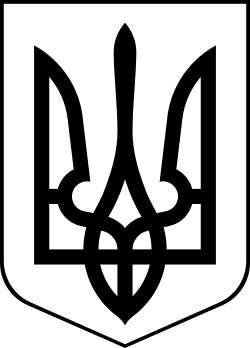 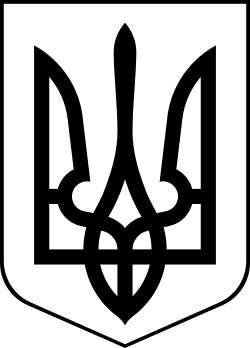 УКРАЇНАМЕНСЬКА МІСЬКА РАДА Чернігівської області(друга сесія восьмого скликання)ПРОЄКТ РІШЕННЯ___ грудня 2020 року 	№___Про прийняття зі спільної власності територіальних громад сіл, селищ, міста Менського району у комунальну власність Менської міської територіальної громади окремих юридичних осіб публічного праваВідповідно до Конституції України, Цивільного кодексу України, пункту 39 Прикінцевих та перехідних положень Бюджетного кодексу України, рішенням двадцять сьомої сесії сьомого скликання Менської районної ради №551 від 25 вересня 2020 року «Про безоплатну передачу із спільної власності територіальних громад сіл, селищ, міста Менського району у комунальну власність Менської міської об’єднаної територіальної громади закладів освіти», рішенням двадцять сьомої сесії сьомого скликання Менської районної ради №561 від 09 жовтня 2020 року «Про безоплатну передачу із спільної власності територіальних громад сіл, селищ, міста Менського району у комунальну власність Менської міської об’єднаної територіальної громади Степанівського МНВК» враховуючи рекомендації постійних комісій Менської міської ради, керуючись статтями 25, 26, 60 Закону України «Про місцеве самоврядування в Україні» Менська міська радаВИРІШИЛА:1. Прийняти з 01.01.2021 року у комунальну власність Менської міської територіальної громади окремі юридичні особи публічного права (із закріпленим за ними майном), а саме:1.1. Городищенська загальноосвітня школа І-ІІ ступенів Менської районної ради Менського району Чернігівської області.1.2. Покровська загальноосвітня школа І-ІІІ ступенів Менської районної рад Менського району Чернігівської області.1.3. Волосківська загальноосвітня школа І-ІІ ступенів Менської районної ради Менського району Чернігівської області.1.4. Степанівський міжшкільний навчально-виробничий комбінат.2. Віднести до сфери управління Відділу освіти Менської міської ради заклади та закріплене за ними майно, наведені в додатках 1-2 даного рішення.3. Включити Менську міську раду Чернігівської області (код ЄДРПОУ 04061777) до складу засновників зазначених в п.1. даного рішення юридичних осіб шляхом виключення зі складу засновників органи місцевого самоврядування.4. Внести зміни в найменування закладів в зв’язку із зміною засновника, змінивши назву з:- Городищенська загальноосвітня школа І-ІІ ступенів Менської районної ради Менського району Чернігівської області на Городищенський заклад загальної середньої освіти І-ІІ ступенів Менської міської ради Менського району Чернігівської області;- Покровська загальноосвітня школа І-ІІІ ступенів Менської районної рад Менського району Чернігівської області на Покровський заклад загальної середньої освіти І-ІІІ ступенів Менської міської ради Менського району Чернігівської області;- Волосківська загальноосвітня школа І-ІІ ступенів Менської районної ради Менського району Чернігівської області на Волосківський заклад загальної середньої освіти І-ІІ ступенів Менської міської ради Менського району Чернігівської області.- Степанівський міжшкільний навчально-виробничий комбінат (Степанівський МНВК) – залишити назву без змін.5. Уповноважити директорів зазначених закладів забезпечити внесення змін до установчих документів та здійснення державної перереєстрації зазначених в додатку 1 до цього рішення юридичних осіб відповідно до вимог чинного законодавства України.6. Визначити, що майно, яке перебуває на балансі вказаних закладів закріплене за ними на праві оперативного управління.7.Фінансовому управлінню Менської міської ради Менського району Чернігівської області передбачити кошти на фінансування юридичних осіб, що передаються.8. Контроль за виконанням цього рішення покласти на заступника міського голови з питань діяльності виконкому_______________ та начальника Відділу освіти Менської міської ради Менського району Чернігівської області І.Ф.Лук’яненко.Міський голова                                                                      Г.А.ПримаковДодаток 1 до рішення __ сесії Менської міської ради 8 скликання від ___.12.2020 року «Про прийняття у комунальну власність Менської міської територіальної громади дошкільних закладів освіти»Перелік закладів освіти щоприймаються у комунальну власність Менської міської територіальної громади 1. Городищенська загальноосвітня школа І-ІІ ступенів Менської районної ради Менського району Чернігівської області (код ЄДРПОУ 26467793);- Покровська загальноосвітня школа І-ІІІ ступенів Менської районної рад Менського району Чернігівської області (код ЄДРПОУ 33322299);- Волосківська загальноосвітня школа І-ІІ ступенів Менської районної ради Менського району Чернігівської області (код ЄДРПОУ 33361118);- Степанівський міжшкільний навчально-виробничий комбінат (Степанівський МНВК) (код ЄДРПОУ 30292838)Додаток 2 до рішення __ сесії Менської міської ради 8 скликання від ___.12.2020 року «Про прийняття у комунальну власність Менської міської територіальної громади дошкільних закладів освіти»Перелік нерухомого майна та транспортних засобів, що перебувають в оперативному управлінні Степанівського міжшкільного навчально-виробничого комбінату та передається безоплатно із спільної власності територіальних громад сіл, селищ, міста Менського району у комунальну власність Менської міської територіальної громади№п/пПерелік об’єктів нерухомого майна та транспортних засобівМісце знаходження (адреса)Первісна балансова вартість, грн.1.Будинок їдальні №4с.Степанівка вул.Шкільна,1822393,002.Школа №2с.Степанівка вул.Шкільна,1834091,003.Майстерня №3с.Степанівка вул.Шкільна,1822567,004.Будинок с.Степанівка вул.Шкільна,1816286,005.Гараж с.Степанівка вул.Шкільна,18173172,006.Сарай госп.с.Степанівка вул.Шкільна,186704,007.Водонапірна башняс.Степанівка вул.Шкільна,1814031,008.Сарай цегл.с.Степанівка вул.Шкільна,18927,009.Погреб с.Степанівка вул.Шкільна,18356,0010.Туалет с.Степанівка вул.Шкільна,18213,0011.Навіс дерев.с.Степанівка вул.Шкільна,181517,0012.Погребс.Степанівка вул.Шкільна,182046,0013.Автомобіль  Г-52-01, 1988 р.в.,нз СВ 9836 ВІс.Степанівка вул.Шкільна,182692,0014.Автомобіль Г-52-01, 1988 р.в.,нз СВ 1180 ВЕс.Степанівка вул.Шкільна,182573,0015.Трактор Т-25 А 1985 р.в.,нз ФЭ 42-88с.Степанівка вул.Шкільна,182859,0016.Трактор Т-40 1983 р.в.,нз СВ 012-39с.Степанівка вул.Шкільна,184800,0017.Прицеп 2ПТС-4 1990 р.в.,нз ФЭ 42-88с.Степанівка вул.Шкільна,181937,0018.Мотоцикл «Минск» 1991 р.в.,нз 88-35 ЧНДс.Степанівка вул.Шкільна,181096,0019.Комбайн «Колос» 1984 р.в.с.Степанівка вул.Шкільна,1810364,0020.Трактор Т-40 1990 р.в.,нз. ФЮ 07-83с.Степанівка вул.Шкільна,183848,0021.Автомобіль ВАЗ-21011 1976 р.в., нз СВ 44-80 ВХс.Степанівка вул.Шкільна,181392,0022.Автобус вант. «Кубань» 1987 р.в., нз 90-27 ЧННс.Степанівка вул.Шкільна,185906,0023.Автомобіль ВАЗ 210631991 р.в., нз 042-27 МКс.Степанівка вул.Шкільна,1817959,0024.Автобус ПАЗ 32050 2001 р.в., нз 036-32 МНс.Степанівка вул.Шкільна,1863602,0025.Автомобіль ГАЗ 52-04 1975 р.в., нз 036-38 МНс.Степанівка вул.Шкільна,182423,00Автомобіль САЗ 350716 1990 р.в.,нз СВ 2172 ВХс.Степанівка вул.Шкільна,181212,0027.Трактор Т-74 1978 р.в.с.Степанівка вул.Шкільна,182605,0028.Трактор Т-25А 1981 р.в., нз ЯО 123-37с.Степанівка вул.Шкільна,185060,0029.Прицеп 1981 р.в.с.Степанівка вул.Шкільна,18933,0030.Мотоцикл «Лідер» 2006 р.в., нз СВ 03-93 ААс.Степанівка вул.Шкільна,183471,0031.Автомобіль ЗАЗ-1102 2007 р.в., нз СВ 21-69 ВХс.Степанівка вул.Шкільна,1813310,0032.Автомобіль ВАЗ-21074 2008 р.в., нз СВ 67-76 АКс.Степанівка вул.Шкільна,1828967,0033.Автобус А-092 S4 «Богдан» 2008 р.в., нз СВ 68-32 АМс.Степанівка вул.Шкільна,18250000,0034.Автобус «Богдан» А-30172 2009 р.в., нз СВ 95-73 АОс.Степанівка вул.Шкільна,18316667,0035.Автомобіль ГАЗ 53Б 1976 р.в., нз 10-93 РМЕс.Степанівка вул.Шкільна,184061,0036.Автобус А07А1-11 Y6DA07A10A0001408 2010 р.в., нз СВ 02-89 АРс.Степанівка вул.Шкільна,18233111,0037.Автобус А07А1-11 Y6DA07A10A0001399 2010 р.в., нз СВ 02-87 АРс.Степанівка вул.Шкільна,18233110,00	38.Автомобіль ИЖ 2715 1979 р.в., нз 03009 МНс.Степанівка вул.Шкільна,183326,0039.Автобус БАЗ-А079 AXY106364Y7FAS7913C0010276 №2968 ІМ 2012 р.в., нз СВ 82-35 АХс.Степанівка вул.Шкільна,18298334,0040.Мотороллер Rattle 50 2007 р.в., нз СВ 02-73 ААс.Степанівка вул.Шкільна,184167,0041.Автомобіль АЗЛК Москвич 21412 1994 р.в., нз СВ 11-79 ВЕс.Степанівка вул.Шкільна,1822297,0042.Автобус ЕТАЛОН А 08111ш 2013 р.в., нз СВ 19-27 ВНс.Степанівка вул.Шкільна,181397100,0043.Автобус ЕТАЛОН А 08111ш 2013 р.в., нз СВ 19-28 ВНс.Степанівка вул.Шкільна,181397100,0044.Автобус «Кубань» 1987 р.в., нз 86-10 ЧНМс.Степанівка вул.Шкільна,188111,0045.Причеп оновісний для легкового автомобіля з причепним пристроєм (фаркоп) для автомобіля ВАЗ 2107, 2017 р.в., нз СВ 48-72 ХРс.Степанівка вул.Шкільна,1810200,0046.Автобус спеціалізований для перевезення школярів KrASZ-P14SB1 2019 р.в.,нз СВ 46-24 ССс.Степанівка вул.Шкільна,181600000,0047.Автомобіль Daewoo Lanos 2007 р.в.,нз СВ 00-39 ААс.Степанівка вул.Шкільна,1856843,0048.Автомобіль ГАЗ-27051 Газель нз 054-75МК28447,0049.Автобус ГАЗ 32213-420 нз СВ 1255АА69698,00